ST PATRICK’S PRIMARY SCHOOL, HILLTOWN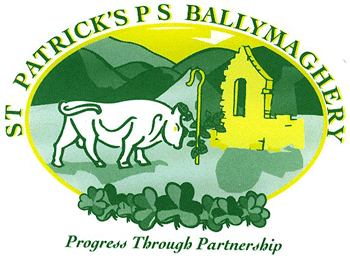 World around us policyAPRIL 2021Progress through partnershipPolicy StatementThis WAU policy is based on the requirements of the Northern Ireland Curriculum document (2007) which is the starting point for planning a school curriculum that meets the needs of individual children. Within these requirements we, at St. Patrick’s Primary School, aim to provide a broad and balanced curriculum so as to prepare our children for a rapidly changing world. Our educational philosophy is based on a clear intention to promote all that is best in Catholic Education. We seek to encourage the holistic development of those pupils entrusted into our care. We provide a broad and balanced curriculum that meets the demands of the NI Curriculum and offers our pupils rich and varied contexts to acquire knowledge and to develop skills which are essential to learning in all aspects of life.We are a caring school, where we strive to ensure all stakeholders feel valued, and are aware of the important contribution each one has to make, thus providing a culture for the development and dissemination of good practice. The whole school community shares this common goal. At St Patrick’s we set high standards in respect of attainment and behaviour and we expect our pupils to achieve these. We encourage our children to develop the key personal qualities of self-esteem, tolerance, consideration and respect for others. We provide a safe learning environment where the health, safety and emotional well-being of everyone in our school is of the utmost importance. Our school motto is ‘Progress through Partnership’.Our school is a UNICEF Rights Respecting School and Article 29 of the United Nations Convention on Rights of the Child (CRC) underlines our school’s vision: ‘Education must develop every child’s personality, talents and abilities to the full.  It must encourage the child’s respect for human rights, as well as respect for their parents, their own and other cultures, and the environment.’   What is the ‘World Around Us’?Children are naturally curious and often ask profound questions about themselves and the nature of the world around them. The purpose of this area of learning is to find age-appropriate answers to some of these big questions from the perspectives of geography, history, science and technology (ref: page 83 N.I. Curriculum Document).The World Around Us is one of the six Areas of Learning in the Northern Ireland Curriculum. It focuses on the development of knowledge, skills and understanding in Geography, History, Science and Technology.  St. Patrick’s Primary School aims to retain the best of current practice within the three traditional subject areas, while developing a topic/theme based approach to this area of learning, and making relevant connections across all areas of learning, while ensuring breadth and balance. The statutory curriculum for World Around Us is structured as follows:Foundation Stage: 	     		The World Around Us including Geography, History and Science and TechnologyKey Stages One & Two:	The World Around Us through the contributory elements of Geography, History and Science and TechnologyThe World Around Us is presented as four inter-related strands that connect learning. InterdependencePlaceMovement and EnergyChange Over TimeThree contributory elements within the World Around Us:Geography explores the relationship between the earth and its people through the study of the environment, place and space. It develops knowledge of places and environments throughout the world, an understanding of maps and a range of investigative and problem solving skills both inside and outside the classroom. Children should develop knowledge and understanding of their place in the world, other places, and the processes which affect the people, conditions and life in that place.They should explore ideas about people, jobs, the weather and the environment both locally and globally and begin to consider their part in maintaining a sustainable world.History is concerned with the concepts of sequence and time and with evidence which allows us to find out what happened in the past. The concepts of chronology, change/continuity, empathy and cause and effect will be developed through investigation of life in the past.Children should gain an awareness of their past and changes which have occurred over time through examining evidence, looking at photographs, watching TV, multimedia clips and listening to stories.Children will recognise the importance of evidence in giving a picture of the past but will understand that there can be different interpretations of this depending on how it is viewed.Science and Technology aims to stimulate a child’s curiosity in finding out why things happen in the way they do. It teaches methods of enquiry and investigation to stimulate creative thought. Children learn to ask scientific questions and begin to appreciate the way science will affect their future on a personal, national, and global level.Children should have opportunities to develop the skills of Science and Technology and to develop awareness of the relevance and importance of Science and Technology in everyday life in finding out about themselves, the environment, the material and physical world.AimsTo foster an enjoyment in studying the world around usTo enable children to develop knowledge, understanding and skills in Interdependence, Place, Movement and Energy and Changes over timeTo develop the pupils' knowledge, understanding and identity with our local areaTo encourage them to develop a sense of care and responsibility for the place they live inTo progressively extend their knowledge, understanding and awareness of other people and their places near and far To have a definite progression and continuity from year to year in the acquisition of skills, concepts, knowledge and understandingTo recognise the cross-curricular value of World Around Us as a vehicle for:
 application and development of language in general and technical vocabulary in particular the development of talking and listening, numeracy and ICT skills To develop attitudes such as co-operation, independence, tolerance, a sense of curiosity and enquiry, good working habits, perseverance, self-confidence and self-esteem.Skills‘At the heart of the curriculum lies an explicit emphasis on the development of skills and capabilities for life-long learning and for operating effectively in society. Through opportunities to engage in active learning contexts . . . children should develop Cross- Curricular Skills (in Communication, Using Mathematics and Using ICT) and Thinking Skills and Personal Capabilities’ (page 5 NIC).Within St. Patrick’s Primary School we also develop Geography, History and Science skills through the World Around Us. (These skills are listed in Appendix 1) While many of the skills will be developed incidentally, we also plan for the development of subject specific skills when appropriate.Planning Approaches The WAU programme will be implemented at a level appropriate to the needs of the children in the context of our school and will also provide opportunities for pupils to explore their world in the context of home, school, the local area and the wider world.  All planning is based on the statutory requirements of the Northern Ireland Curriculum. We will also use the Ideas for Connected Learning, Thematic Units and other guidance material from CEA and E.A. in our planning. Whilst initial planning is for the pupils, at all stages children will be encouraged to become active participants in the planning/ learning process.Planning for Progression and ContinuityPlanning for the WAU builds on the earlier experiences of children and continues to help them to explore the world they live in. At Foundation Stage, skills and concepts are developed during play and other planned activities relevant to the children’s interests and experiences. Careful observation informs the planning of future learning experiences within the World Around Us. We ensure that the overall programme of learning in any one year group, and across the key stages, is broad and balanced and that there is continuity and progression in children’s learning. We are adopting ‘a spiral approach to the World around Us so that concepts, knowledge and skills are introduced without undue repetition or significant gaps and are reinforced in a variety of contexts’ (page 85, NIC).Connected LearningRecognising the changes and requirements of the Northern Ireland Curriculum, we have begun to plan thematically. We emphasise the totality of the children’s learning across the curriculum by making meaningful links across the learning areas. We encourage children to transfer understanding and skills from one context to another, allowing them to practise and apply the skills they have gained.World Around Us planning aims to promote:Good investigations and the development of children’s enquiry skills.Good use of ICT to support teaching and learning.Effective use of the school/local environment, educational visits and visitors to the classroomProgression in key aspects of geography, history and science and technology. Learning and Teaching In St. Patrick’s, Learning and Teaching approaches provide suitably challenging opportunities for all pupils to take part in lessons fully and effectively. Learning experiences are active, practical and enjoyable. We make use of a wide range of teaching methods balancing whole class, group and individual activities, to engage children in effective learning. There is a clear focus on Active Learning across all year groups in keeping with whole school policy. In the Foundation stage children experience much of their learning through well planned and challenging play. Children have opportunities to make choices and decisions, developing their own ideas and interests, either as starting points for learning activities or pursuing a topic in more depth. They are supported in taking risks in their efforts to succeed and are actively involved in planning, carrying out and reflecting on their work within the World Around Us Learning Area.AssessmentAssessment in WAU, as in all areas of learning, will be used to promote, enhance and deepen the children’s learning. It involves all methods normally used to appraise the children’s learning, either individually or in groups. The outcomes from these assessments can then be used to identify the progress which pupils make in relation to the processes, skills, understanding and knowledge outlined in the NI Curriculum. We take account of Assessment for Learning strategies and allow this formative assessment to help and guide planning. The key reasons for assessment within WAU will be to: enhance performance, self-esteem and self-confidence promote greater resilience when faced with challenges increase independence develop a positive climate for learningInclusionWithin our school the World Around Us forms part of the school curriculum policy to provide a broad and balanced education to all children. Through our teaching we provide learning opportunities that enable all pupils to make progress. We do this by setting suitable learning challenges and responding to each child’s different needs. Children will be helped to access this Learning Area using a range of learning styles, visual, auditory and kinaesthetic. They are able to record and demonstrate their learning in a variety of ways according to their learning needs and preferences. Children with exceptional ability will have access to more demanding aspects of the WAU and increased resources may be required.Learning in the OutdoorsWe use our school grounds to provide the pupils with an outdoor environment in which to learn.  Our pupils have opportunities to develop skills and concepts in an outdoor learning environment where they will:Become more aware of, more observant in and more responsive to their surroundingsDevelop an approach to careful observation, accurate recording and thoughtful analysisEncourage an interest in environmental issuesFoster a sense of wonder and discoveryChildren will have the opportunity to study aspects of their own immediate world, including different features of town and countryside and make comparisons between local and wider world issues.  Health and SafetyWe enable pupils to have access to the full range of World Around Us activities. Where children are to participate in activities outside the classroom, we carry out a risk assessment prior to the activity, to ensure it is safe and appropriate for all pupils.There will always be elements of risk and uncertainty as children engage in active learning. The NI Curriculum document states:‘All activities must be taught within a safe environment and children must be made aware of safe practice at all times’ (page 84, NIC). For WAU activities, we assess and manage risks with reference to the following documents as outlined in the whole school Health and Safety Policy. ASE: ‘Be Safe!’ which provides detail on legislation, teacher responsibilities, risk assessment and curriculum activityE.A./ESA:  ‘Out of School’ details statutory obligations of schools when taking children off the school premises.CLEAPSS: providing direct assistance to classroom teachers. WAU Coordinator’s Role and ResponsibilitiesIt is the responsibility of the World Around Us coordinator to:Draw up an action plan for the development of the World Around Us Monitor the implementation of the World Around Us scheme to ensure continuity and progression throughout the school. Negotiate, in accordance with the whole school Learning and Teaching policy, the place of WAU within the SDP.Lead the Monitoring and Evaluating of WAU via Teachers’ Half Termly PlannersDevelop and disseminate knowledge and expertise of WAU in the context of the whole school policy on Continuing Professional Development. Advise and guide colleagues with regard to quality classroom practice. Maintain and amend the agreed WAU policy / scheme of work in collaboration with teachers and principal - in line with the School Development Plan.Promote and disseminate the policy within school. Undertake monitoring to include lesson observations, planning, and teacher evaluations.Ensure that the area of learning is properly resourced in terms of acquisition, safe storage and access.  Liaise with appropriate advisory services e.g CLEAPSS, ASE. Monitoring and ReviewThe implementation of this policy is the responsibility of all teaching staff. Monitoring of the standards of children’s work and of the quality of teaching in Geography, History and Science and Technology within the World Around Us is the responsibility of the WAU coordinator.The work of the WAU coordinator also involves supporting colleagues in the teaching of this Learning Area, being informed about current developments, and providing a strategic lead and direction. The WAU coordinator gives the principal and the Board of Governors an annual report with an evaluation of the strengths and weaknesses in this Learning Area.ResourcesWe are currently developing resources for all WAU topics/themes in the school. We keep some essential equipment and practical materials in central areas which are easily accessed by all staff. Class teachers will supplement these resources with their own (and children’s) materials. The library contains a comprehensive supply of topic and reference books and computer software is available to support children’s individual research. Teachers also  order Project Boxes from E.A. Central Library, Armagh.Appendix 1  Geography, History and Science and Tchnology skills This Policy will be reviewed every two years.FoundationStageLearning Intention (We are learning . . .)To begin to have a sense of the world around themTo become familiar with concepts such as fair/not fair, the past, my placeTo use our senses to find out about our worldTo stop to look closely and carefullyTo use a magnifying glass, digital microscopeTo record independently in a variety of waysTo make suggestions when planning what to do To use simple subject specific languageTo begin to have a sense of the passage of timeTo be aware of how to find out about the pastThat we can find out by exploring To begin to ask questions relevant to our explorationsTo recognise change in our own livesKey Stage OneAs for Foundation Stage andTo begin to have a sense of how geography, history, science and technology help us to understand our worldTo begin to ask more focussed questions around our observationsTo make simple predictions and give reasons for theseTo recognise and begin to explain why tests are fair/not fairTo classify according to simple differencesTo recognise patterns in the natural and built environment e.g. Spring growth, house types etc.To interpret information from simple mapsTo begin to plan what to doTo follow a structured enquiryThat we may use all senses to explore and survey the natural and built environmentsTo use standard measures when workingThat we can record work in a variety of waysTo describe what happens and explain whyTo relate what happened to what we predictedTo examine evidence and opinions from a range of sourcesTo record information using simple timelinesTo begin to understand what life was like for older people we knowTo be aware of how people’s experiences may have influenced how they feltTo identify how life in other time periods is similar to, or different from, the present dayTo begin to identify why events happened in the pastKey Stage TwoAs for Key Stage One andTo use more precise subject specific languageTo suggest subject specific questions using an enquiry-based approachTo record and present information in appropriate formats To use different ways to find out about our world e.g. exploration, survey, fair testTo make predictions based on previous knowledge
To design and carry out a fair testTo make observations noting close detail and to be able to use microscopeTo make observations taking account of the need for care and accuracyTo make decisions about what, when and how to measure with increasing accuracyTo draw conclusions and make comparisons from our workTo sort and classify according to more complex similarities and differences, offering explanations To begin to relate cause with effectTo structure a simple enquiry To investigate an issue from different viewpoints To develop a sense of place through the use of maps, plans, photographs and atlases etc.To examine evidence and opinions from a range of sources and distinguish between fact and opinionTo order and sequence information to demonstrate understandingTo create timelines within a broad historical periodTo identify change and continuity within a period studied and suggest  reasonsTo appreciate that there may be different points of view and different causes and consequences of an event or situation  